世界知识产权组织标准委员会(CWS)第四届会议续会2016年3月21日至24日，日内瓦SEQL工作队关于第44号任务的进展报告秘书处编拟的文件	WIPO标准委员会(CWS)在2010年10月举行的第一届会议上，同意设立第44号任务，制定一项关于基于可扩展标记语言(XML)的核苷酸和氨基酸序列表表示方法的建议，以作为新WIPO标准通过。标准委员会还决定组建一支工作队负责这项任务(SEQL工作队)。欧洲专利局(欧专局)被指定为工作队牵头人。(见文件CWS/1/10第27段至第30段和文件CWS/3/12第44号任务)。	欧专局作为SEQL工作队牵头人，就工作队已开展的工作编拟了一份进展报告及路线图，现作为附件转录于本文件，供标准委员会审议。编拟本文件时，SEQL工作队计划开展第八轮讨论，目的是完成对ST.25向ST.26过渡的技术评估，并制定出《指南文件》。	如果标准委员会通过新WIPO标准ST.26，则需要修改关于第44号任务的现有说明，以便完成SEQL工作队正在进行的其他工作。国际局建议第44号任务的新措辞为：“第44号任务：为WIPO标准ST.25向ST.26的过渡规定制定建议，并在必要时编拟一份关于修订WIPO标准ST.26的提案。”国际局还建议由SEQL工作队执行经修订的第44号任务。	请标准委员会：(a)	注意本文件附件中提供的关于SEQL工作队工作的进展报告；以及(b)	审议并批准上文第3段中提出的对第44号任务的修改，并将修订后的第44号任务分配给SEQL工作队。[后接附件]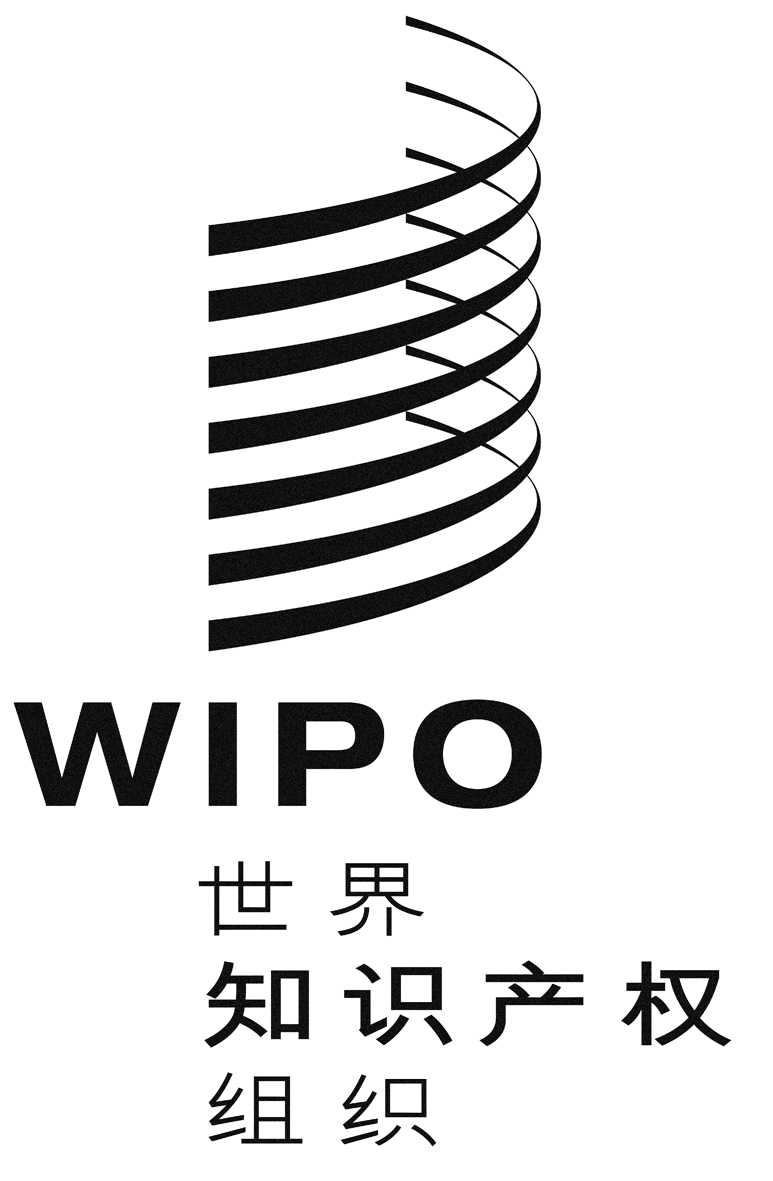 Ccws/4BIS/8cws/4BIS/8cws/4BIS/8原 文：英文原 文：英文原 文：英文日 期：2016年2月23日  日 期：2016年2月23日  日 期：2016年2月23日  